2019年湖北省科普讲解大赛实施方案一、活动目的为深入学习贯彻习近平总书记在全国科技创新大会上关于“科技创新、科学普及是实现创新发展的两翼，要把科学普及放在与科技创新同等重要位置”的重要讲话精神，推动湖北省科普事业的发展，省科技厅、省科协决定组织举办2019年湖北省科普讲解大赛。二、组织机构主办单位：湖北省科学技术厅、湖北省科学技术协会承办单位：中国科学院武汉植物园三、报名条件参赛选手应为年满18周岁，热爱科学传播并具有科普讲解能力的爱好者。四、参赛要求讲解使用普通话。讲解内容为自然科学类或技术知识类的相关科普知识。已推荐参加过全国科普讲解大赛及历年获得“湖北省科普讲解大赛”一等奖的选手不再参加本次比赛。五、竞赛内容1.预赛。预赛比赛内容为自主命题讲解和随机命题讲解。自主命题和随机命题讲解主题内容以《中国公民科学素质基准》中的自然科学和社会科学知识为主，自主命题环节选手可通过表述设定场景和对象。自主命题讲解时间为4分钟，由选手自行确定一个科普内容命题进行讲解。讲解时，选手必须借助多媒体等多种手段辅助进行讲解，丰富舞台效果。随机命题讲解时间为2分钟，考核选手的随机应变能力和对相关问题的个人见解，候选命题为看图讲解，共10张图片。具体内容由选手现场随机抽取确定，讲解内容必须与图片内容密切相关。该环节主要考核选手的随机反应能力和发散思维。预赛选手出场时，播放20秒自我介绍视频。该环节不作为比赛评分内容，视频由选手准备。2.决赛。决赛比赛由自主命题讲解、科技常识测试两个环节组成。自主命题讲解时间为4分钟，由选手自行确定一个科普内容命题进行讲解，可通过表述设定场景和对象，主题与预赛可以使用同一题目。讲解时，选手必须借助多媒体等多种手段辅助进行讲解，丰富舞台效果。科技常识测试每题限时10秒，主要考察选手的科学素质与知识水平，比赛时由选手随机从题库（《中国公民科学素质基准》）中抽取两道题目进行测试。决赛选手出场时，播放20秒自我介绍视频。该环节不作为比赛评分内容，视频由选手准备，可与预赛视频相同。六、赛程安排本届大赛包括预赛和决赛两个阶段。领队选手会议会议时间：4月20日下午13:00会议地点：中科院武汉植物园全体领队及选手参加，会上再次明确规则、评分标准、比赛流程等；选手自行抽签决定比赛顺序。未参与抽签的选手不能参加比赛。抽签分两轮进行，第一轮先抽取抽签顺序号，第二轮将按抽签顺序号抽取比赛顺序。比赛场地当日13:00-18:00开放，供选手适应场地，拷贝参赛PPT及自我介绍视频，试用设备等。预赛预赛时间：4月21日预赛地点：中国科学院武汉植物园选手按抽签顺序进行比赛。遴选前12名的选手共12名进入决赛。3.决赛决赛时间：4月22日（暂定）决赛地点：中国科学院武汉植物园（暂定）晋级决赛的12名选手，按抽签顺序先后进行比赛，确定选手排名及颁发各奖项。七、比赛规则及评分标准1.预赛（一）赛制预赛参赛选手配带号码牌上场，依次进行自主命题讲解和随机命题讲解。排名前12名的选手参加决赛。（二）评分标准预赛总分100分，评分保留到小数点后一位。选手得分由评审专家组打分和超时、少时扣分两部分组成。打分采用现场打分、亮分和公布成绩的方式，去掉一个最高分和一个最低分，其他评委打分的平均数为选手最终得分。评委不对选手的时间使用情况进行扣分，由计分工作人员进行扣分。若遇选手总分数相同的情况，则在去掉最高分和最低分后的有效分值中，按同分选手第一个最高分高低决定名次，若第一个最高分相同则按第二个最高分高低决定名次，以此类推；若有效分值的每个评分均相同则在监督组的监督下抽签决定名次。自主命题讲解（70分）。自主命题讲解限时4分钟，不足3分钟扣2分，超时10秒（含10秒）后讲解中止扣2分。评委分别从内容陈述、语言表达、整体形象三方面进行评分。（1）内容陈述（30分）   科学准确、重点突出；   层次清楚、合乎逻辑；（2）语言表达（30分）   发音标准、吐字清晰；   通俗易懂、深入浅出。（3）整体形象（10分）   衣着整齐，精神饱满；   举止大方，自然得体。随机命题讲解（30分）。现场有10张图片供选手选择，选手随机选取图片后，根据图片内容进行讲解。选手可在10秒准备时间后开始计时讲解。讲解内容必须与图片密切相关，并包含自然科学或技术知识，否则不得分。随机命题讲解限时2分钟，不足1分钟扣2分，超时10秒（含10秒）后讲解中止扣2分。专家评委根据以下四个方面进行评分，超时、少时由记分员进行记录扣分。（1）主题立论一致，合乎逻辑；（2）内容重点突出，寓意深刻；（3）密切联系生活，特色鲜明；（4）讲解思路清晰，语言流畅。2. 决赛（一）赛制参加决赛的12名选手佩带号码牌上场比赛，依次进行自主命题讲解、科技常识测试。（二）评分标准决赛总分100分，评分保留到小数点后一位。选手得分由评审专家组打分和超时、少时扣分两部分组成。打分采用现场打分、亮分和公布成绩的方式，去掉一个最高分和一个最低分，其他评委打分的平均数为选手最终得分。评委不对选手的时间使用情况进行扣分，由计分工作人员进行扣分。若遇选手总分数相同的情况，则在去掉最高分和最低分后的有效分值中，按同分选手第一个最高分高低决定名次，若第一个最高分相同则按第二个最高分高低决定名次，以此类推；若有效分值的每个评分均相同则在监督组的监督下抽签决定名次。监督组全程监督决赛过程。自主命题讲解环节，专家评委从内容陈述、语言表达、整体形象三方面进行评分，内容须与自然科学和技术相关，否则不得分。自主命题讲解限时4分钟，不足3分钟扣2分，超时10秒（含10秒）后讲解中止扣2分。专家评分总分100分。① 内容陈述（50分）     科学准确、重点突出；     层次清楚、合乎逻辑。② 表达效果（30分）     发音标准、吐字清晰；     通俗易懂、深入浅出。③ 整体形象（20分）     衣着得体、精神饱满；     举止大方、自然协调。科技常识测试环节，选手每人随机选取2道科技常识问题（从《中国公民科学素质基准》中选取）进行回答，由记分员在监督组的监督下根据答题情况记录选手扣分情况。科技常识测试每题限时10秒，选手须在10秒内作答，超时回答中止扣1分。回答正确不扣分，不回答或回答错误1题扣1分，2题扣2分。七、奖项设置1.一等奖3名：决赛中的前3名选手将获得2019年“湖北省科普讲解大赛”一等奖，颁发获奖证书；2.二等奖4名：决赛中的第4-7名选手共4名选手将获得2019年“湖北省科普讲解大赛”二等奖，颁发获奖证书；3.三等奖5名：决赛中的第8-12名选手共5名选手将获得2019年“湖北省科普讲解大赛”三等奖，颁发获奖证书；4.另设优秀奖及优秀组织奖若干名。八、其他要求1.报名。各市、州、直管市、神农架林区科技局、科协，在鄂高校院系、科研院所，科普教育基地及其它机构至多选拔推荐人员3名。达到3名选手的代表队原则上1名领队（可为选手或另选他人）。报名时间：2019年3月29日16：00截止。报名方式：各选手或领队扫描下方二维码进行报名，并将汇总的《2019年湖北省科普讲解大赛报名表》（见附件），由单位加盖公章后，提交表格照片。科普讲解爱好者可作为自然人自荐，有推荐单位可填写推荐单位，没有推荐单位可不填写。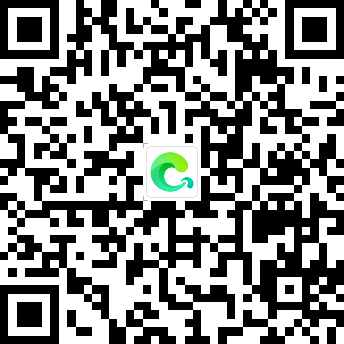 2.经费。各参赛选手的差旅费、住宿费自理，不需交纳其它费用。比赛专家聘请、场地租赁、设备配置、服务及人员保障等由主办单位和承办单位共同承担。3.为方便领队、选手与主办方沟通交流，请领队与选手加QQ群：561010716（群名：湖北省科普讲解大赛），住宿、用餐、交通等相关会务安排将在群中公布，请领队和选手届时留意。 4.本次大赛最终解释权归2019年湖北省科普讲解大赛的主办单位。如选手或推荐单位对本次大赛成绩有任何异议，请在赛后与主办单位工作人员取得联系。